_______________________________________________________________________________________________________________ПОСТАНОВЛЕНИЕот 29 января  2020 г. № 8О внесении изменений  в Постановление  Администрации Себеусадского сельского поселения № 4 от 15 января 2010 года (в редакции Постановления №14 от 14 февраля 2014г.)Администрация  муниципального образования «Себеусадское сельское поселение» п о с т а н о в л я е т:1. Внести в Постановление Администрации Себеусадского сельского поселения № 4 от 15 января 2010 года «Об организации и ведении гражданской обороны на территории администрации МО «Себеусадского сельского поселение»  (в редакции Постановления №14 от 14 февраля 2014г.) следующие изменения: 1.1. Приложение №2  к Постановлению изложить в новой редакции  (прилагается).2. Контроль за исполнением настоящего постановления оставляю за собой.Приложение №2к Постановлению Администрации Себеусадского сельского поселения № 4 от 15 января 2010 года  (в редакции Постановления №8  от 29 января  2020 г)СТРУКТУРАгражданской обороны МО «Себеусадское сельское поселение»РОССИЙ ФЕДЕРАЦИЙМАРИЙ ЭЛ РЕСПУБЛИКА«МОРКО МУНИЦИПАЛЬНЫЙРАЙОН» «ВОЛАКСОЛА ЯЛКУНДЕМ»  МУНИЦИПАЛЬНЫЙ
ОБРАЗОВАНИЙЫН АДМИНИСТРАЦИЙЖЕ425146, Марий Эл  Республик, Морко район, Волаксола ял, Колхозный урем, 4Телефон/факс  8 (83635) 9-35-87.Е-mail:adm_seb@mail.ru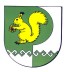 РОССИЙСКАЯ ФЕДЕРАЦИЯРЕСПУБЛИКА МАРИЙ ЭЛМОРКИНСКИЙ МУНИЦИПАЛЬНЫЙ РАЙОНАДМИНИСТРАЦИЯМУНИЦИПАЛЬНОГО ОБРАЗОВАНИЯ «СЕБЕУСАДСКОЕ СЕЛЬСКОЕ ПОСЕЛЕНИЕ»425146, Республика Марий Эл, Моркинский район, д. Себеусад, ул. Колхозная, 4Телефон/факс  8 (83635) 9-35-87.Е-mail: adm_seb@mail.ruГлава администрации МО "Себеусадское сельское поселение"                         Ю.И.БукетовБукетов Юрий Иванович- руководитель ГО, глава администрации Себеусадского сельского поселения;Иванова Галина Николаевна- заместитель руководителя ГО, начальник штаба ГО, ведущий специалист администрации;Миткина Эльвира Анатольевна- помощник начальника штаба ГО по работе с населением, главный специалист администрации;Миткина Линда Валерияновна- помощник начальника штаба ГО по работе с населением не занятым в производстве и сфере обслуживания, специалист администрации;Петухова Олеся Владимировна- помощник начальника штаба ГО по оповещению и связи, военно-учетный работник;Алексеева Надежда Васильевна- помощник начальника штаба ГО по охране общественного порядка, ведущий специалист администрации;Михайлов Альберт Николаевич- оперативный дежурный штаба ГО, главный специалист администрации.